ОТКЛОНЯЮЩЕЕСЯ ПОВЕДЕНИЕПамятка для родителей подростковОтклоняющееся поведение - социальное поведение, не соответствующее имеющейся норме или набору норм, принятых значительной частью людей в группе или сообществе.Не пропустите сигналы опасности:Резкие перепады настроения в короткий промежуток времени.Нарастание конфликтов с родителями, уход от общения, изоляция от них.Охлаждение к прежним друзьям, появление новых, с которыми не хочет знакомить.Регулярные опоздания в школу, частые короткие отлучки из дома, потеря чувства времени.Неожиданный рост или снижение аппетита.Общая пассивность, появление равнодушия к учёбе, прежним увлечениям.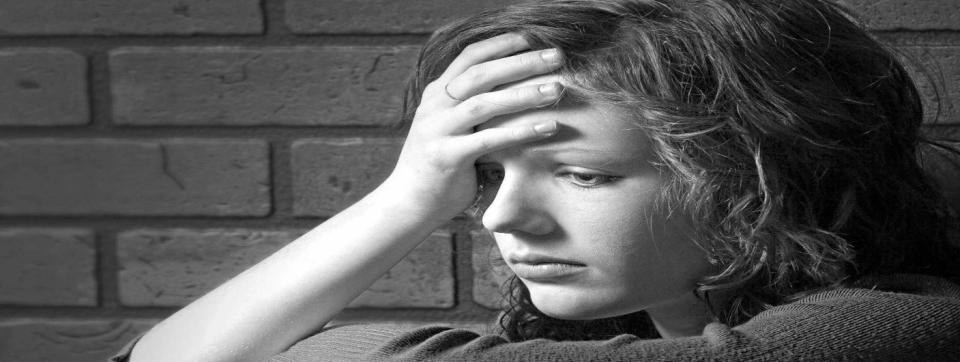 Что НЕ НУЖНО делать:Паниковать и бояться (некоторые изменения в поведении ребёнка являются результатом нормального возрастного кризиса).Запрещать (запретный плод, как известно, сладок).Игнорировать (необходимо дать ребёнку понять, что он для вас не безразличен).Оскорблять кумиров подростка (дети болезненно реагируют на критику в адрес тех, на кого они равняются).Обвинять во всех смертных грехах (в конфликтах и неприятностях чаще всего замешан не один человек).Преуменьшать важность подросткового увлечения (некоторые подростковые хобби и увлечения в будущем могут перерасти в профессию или стать смыслом жизни).Что НУЖНО делать:Собирайте информацию и делитесь опытом.Обсуждайте все свои опасения и сомнения с подростком.Помогайте своим детям.Рассказывайте о том, чем сами увлекались в молодости.Используйте увлечение подростка ему во благо.Интересуйтесь мнением подростка.Будьте внимательным и чутким.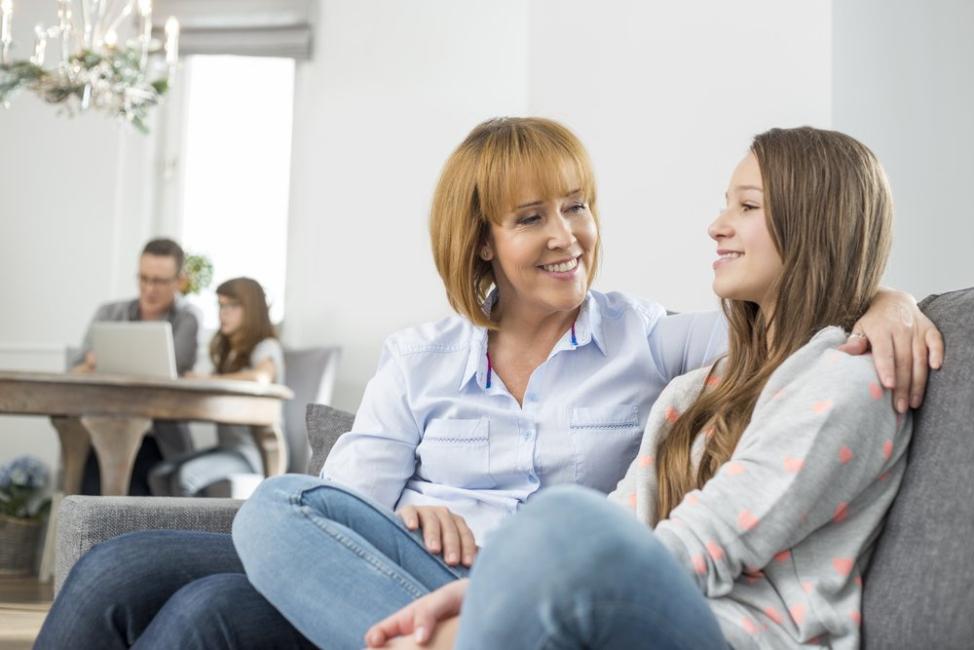 Важные моменты в воспитании подросткаЗапаситесь терпением.Постарайтесь «ослабить поводок», на котором вы держали своего ребёнка, и предоставить ему самостоятельность.Если подросток настойчиво что-то требует, обсудите с ним эти требования.Если ребёнок чем-то хочет с вами поделиться – не отмахивайтесь от него, даже если его проблемы кажутся вам смешными.Потеряв доверие ребёнка, очень сложно обрести его снова – ребёнок замыкается в себе.Во время ссор подросток может вам наговорить гадостей, помните, что на самом деле он так не думает.Ребёнку нужна ваша поддержка, любовь, понимание и советы.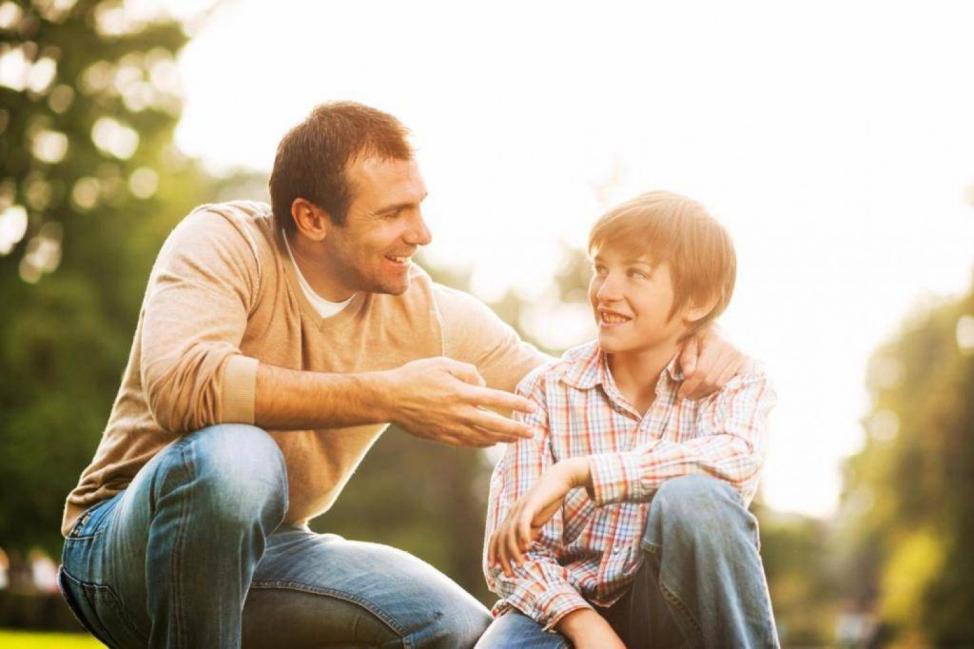 